Publicado en  el 07/01/2016 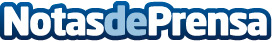 El Museo Reina Sofía recibirá la retrospectiva del pintor cubano Wilfredo LamDatos de contacto:Nota de prensa publicada en: https://www.notasdeprensa.es/el-museo-reina-sofia-recibira-la-retrospectiva Categorias: Artes Visuales Madrid Entretenimiento http://www.notasdeprensa.es